  Планирование воспитательно-образовательной работы на 11 ноябряТема: «Посуда (виды посуды, материал, из которого она сделана)».Цель: Создание социальной ситуации развития детей по средствам познавательной активности  в процессе игровой, продуктивной, творческой деятельности, в процессе росписи посуды.Итоговое мероприятие: Конкурс: «Роспись посуды».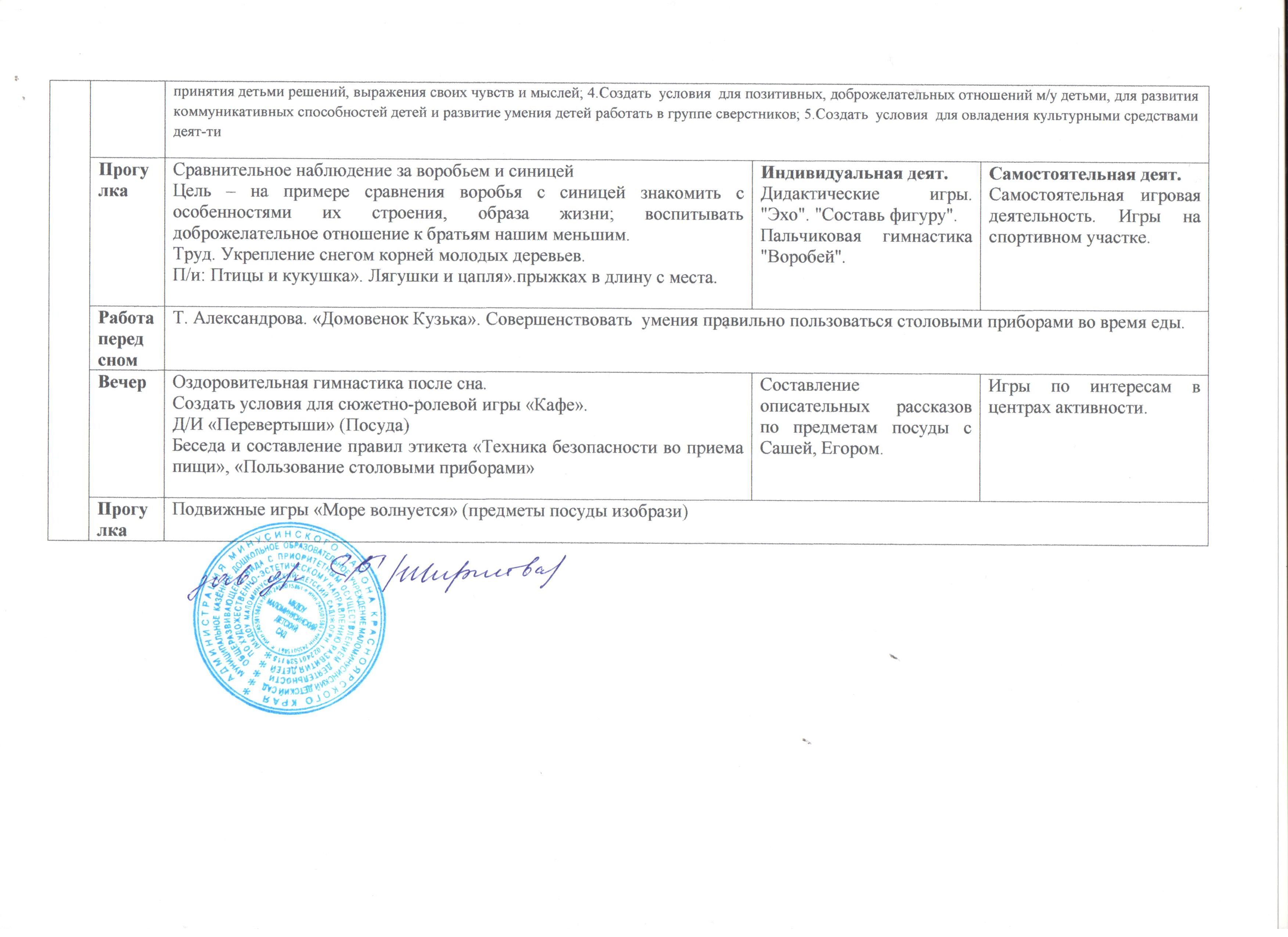 Планирование воспитательно-образовательной работы на 12 ноябряТема: «Посуда (виды посуды, материал, из которого она сделана)».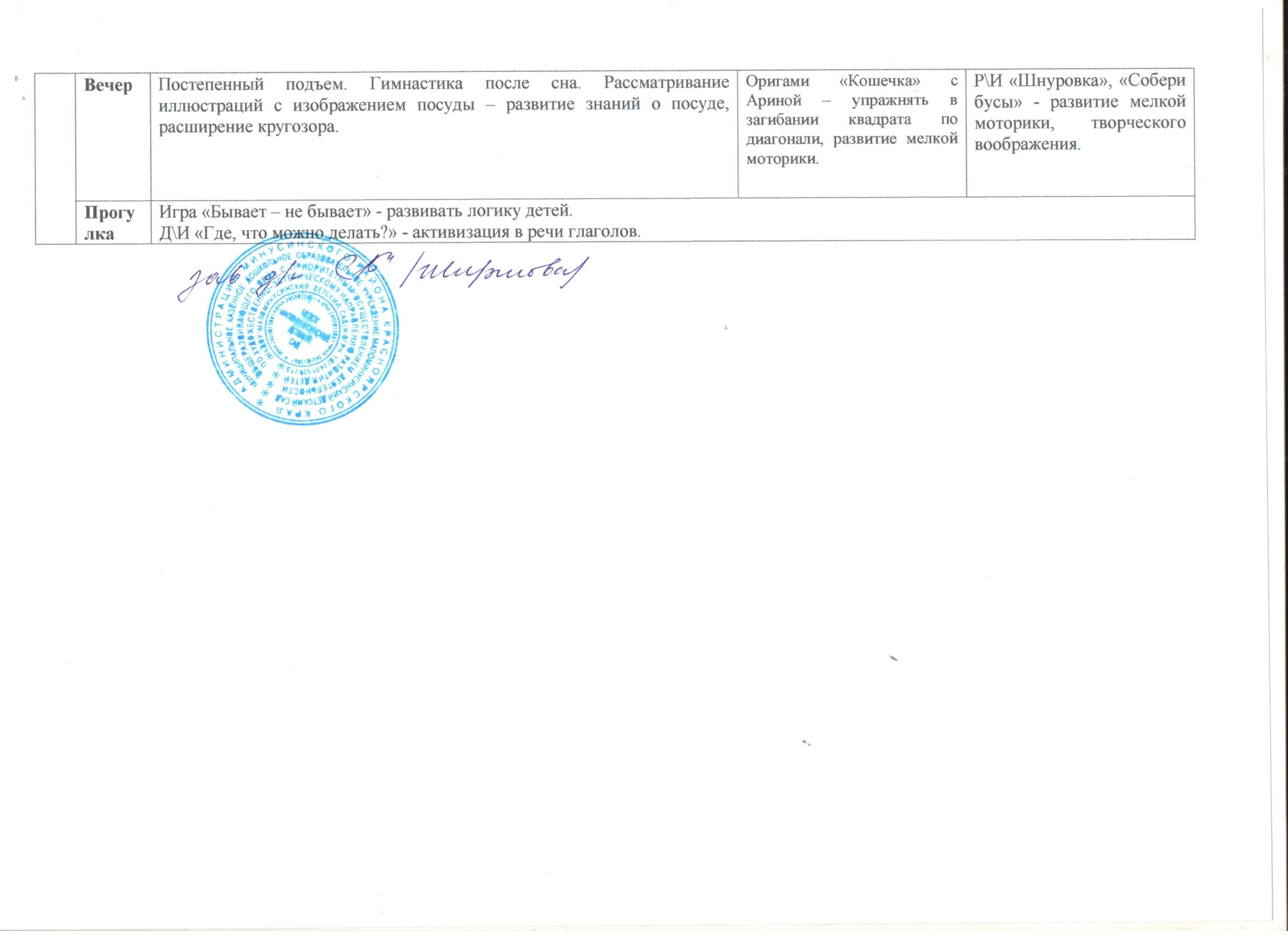 Планирование воспитательно-образовательной работы на 13 ноябряТема: «Посуда (виды посуды, материал, из которого она сделана)».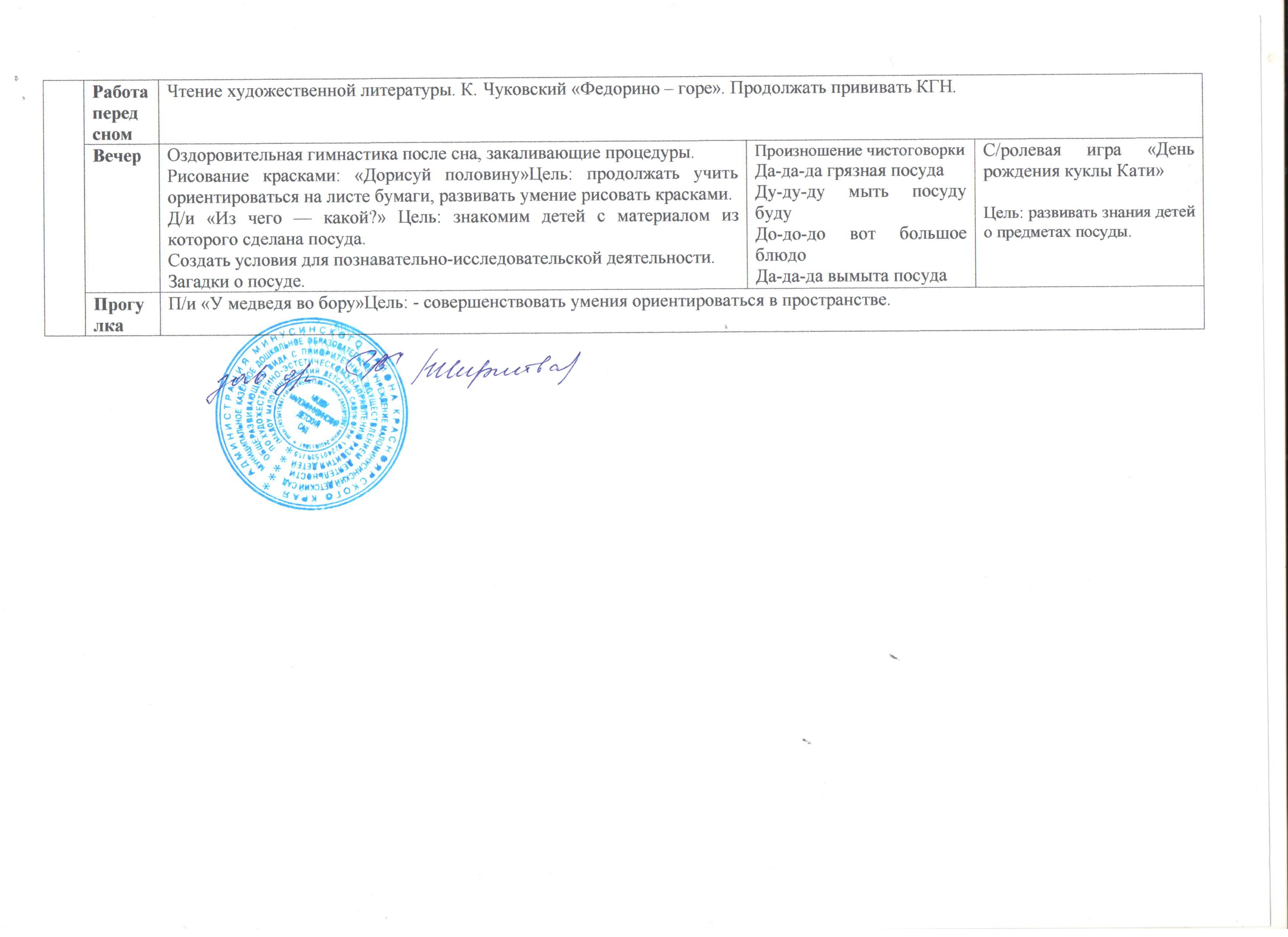 Планирование воспитательно-образовательной работы на 14 ноября Тема: «Посуда (виды посуды, материал, из которого она сделана)».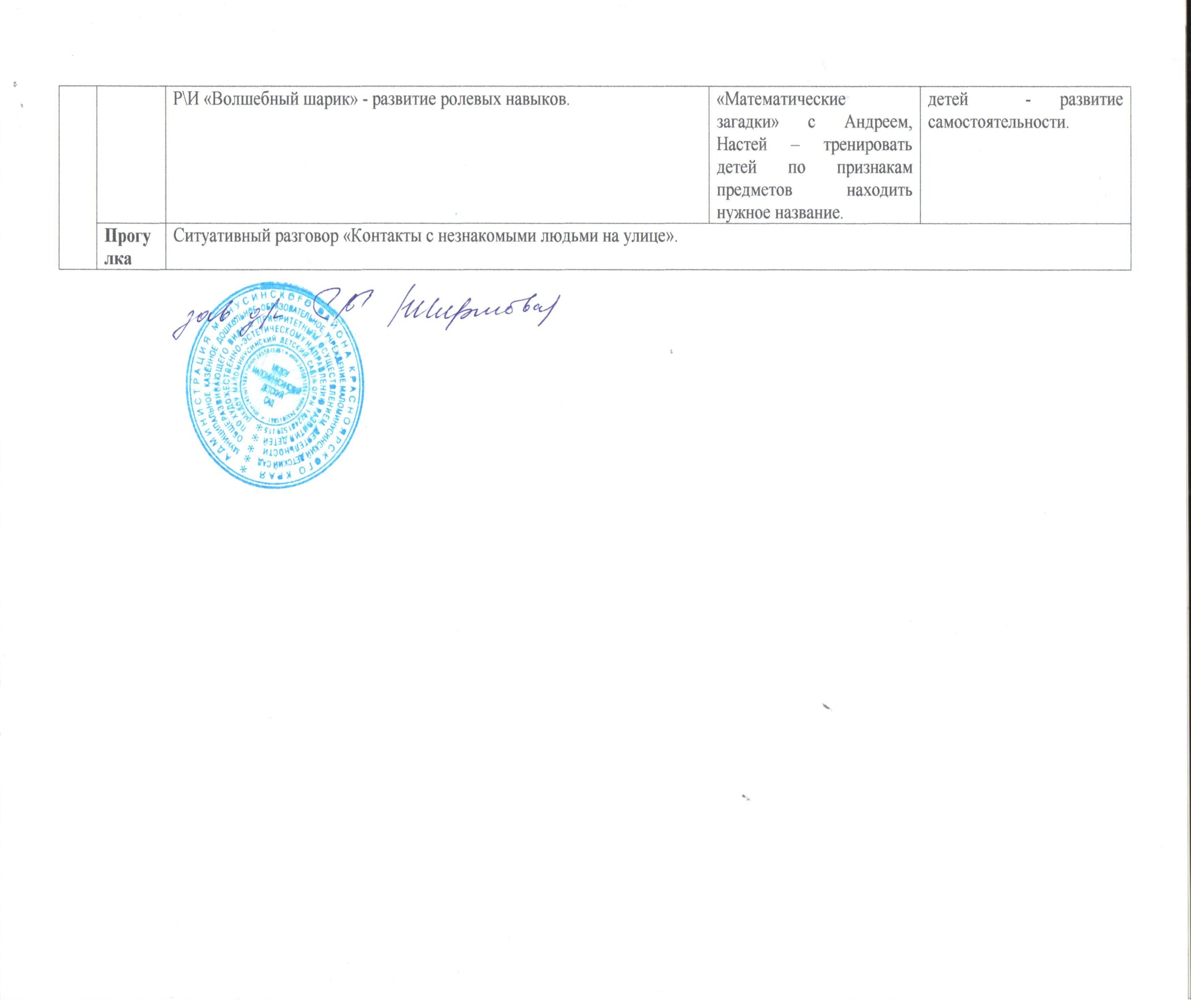 Планирование воспитательно-образовательной работы на 15 ноября Тема: «Посуда (виды посуды, материал, из которого она сделана)».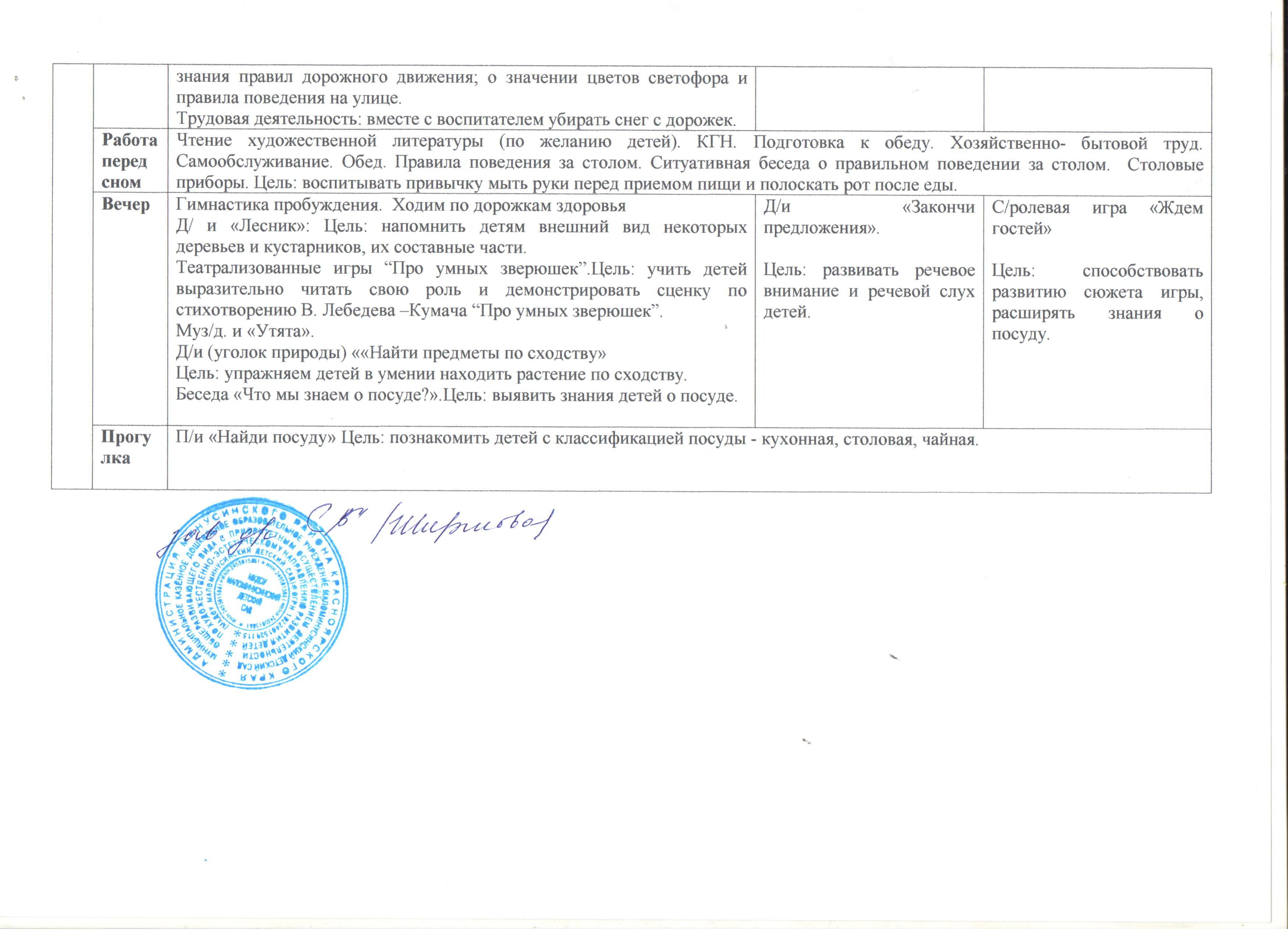 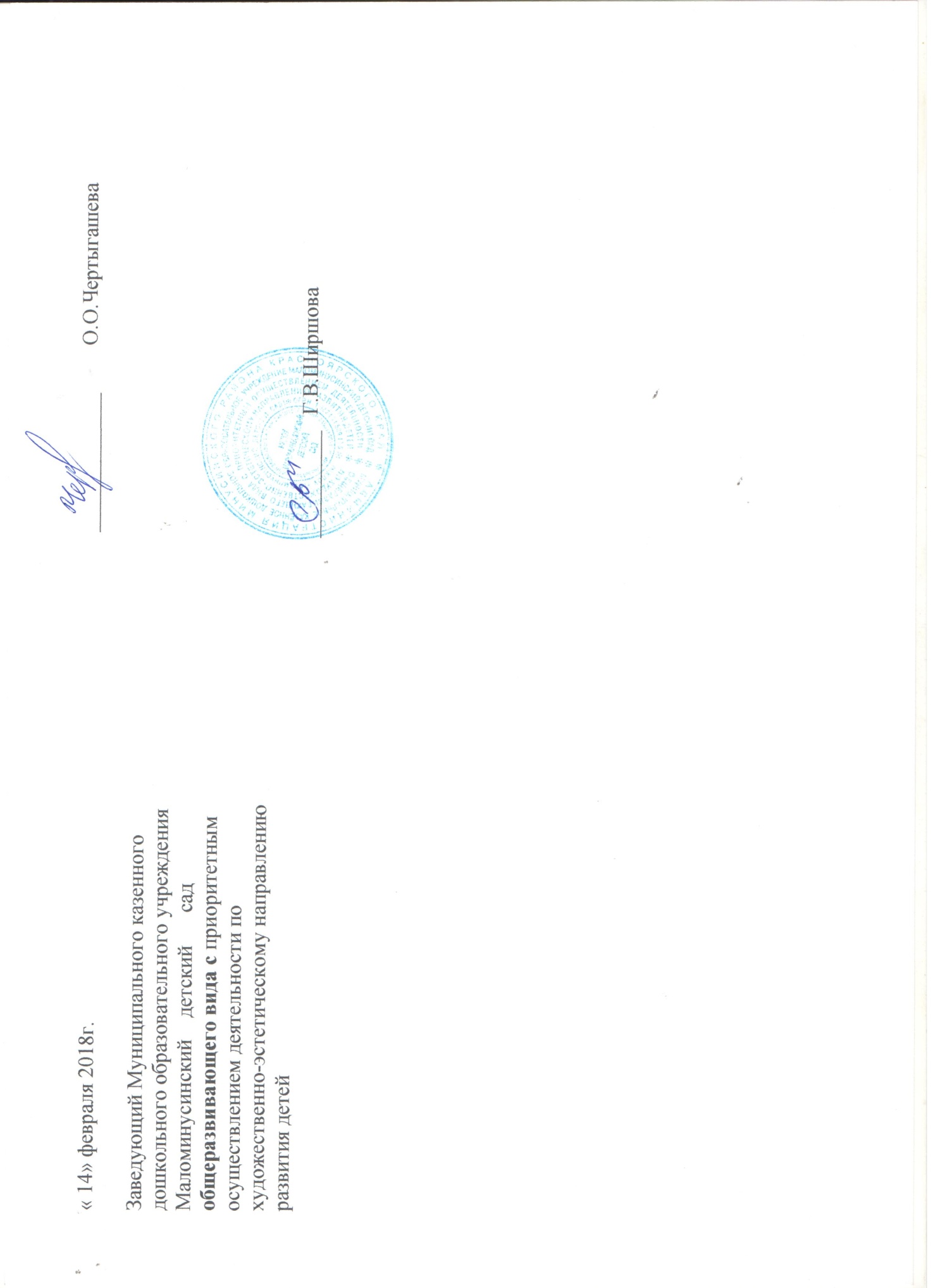 День неделиРежимСовместная деятельность взрослого и детей с учетом интеграции образовательных областейСовместная деятельность взрослого и детей с учетом интеграции образовательных областейОрганизация самостоятельной деятельности детейВзаимодействие с родителями (социальными партнерами)День неделиРежимОбразовательная деятельность, в том числе в режимных моментах (Групповая, подгрупповая)ИндивидуальнаяОрганизация самостоятельной деятельности детейВзаимодействие с родителями (социальными партнерами)ПонедельникУтро«Утро радостных встреч» - постепенное вхождение детей в жизнь группы после выходного создание хорошего настроения.Поручение – полей цветы – формирование элементарных трудовых навыков Утренняя гимнастика.Беседы с детьми: «Какая бывает посуда».Чтение: Л.Лихачева « Уроки этикета»Д/игры «Опиши не называя», «Что для чего?» ( сахарница для сахара…), Закреплять представления детей о том, что множество предметов может состоять из разных по количеству элементов: предметов разного цвета, размера, формы.Деятельность детей  с крупным строительным материалом – развивать фантазию, воображение, умение планировать постройкуИгры в кукольном уголке – развивать умение самостоятельно организовывать себя игровое местоРассматривание иллюстрации с изображением посуды.Консультации: «Драчуны. Как исправить ситуацию»ПонедельникООДРечевое развитие: Тема:Посуда (поз.п.мира с.42)Цель: Создание социальной ситуации развития детей по средствам речевого развития в процессе  игровой деятельности.Художественно-эстетическое развитие (рисование): Тема: Роспись посуды для куклы. (к.з.с.276)Цель: Создание социальной ситуации развития детей по средствам творческой деятельности в процессе росписи посуды для куклы.Речевое развитие: Тема:Посуда (поз.п.мира с.42)Цель: Создание социальной ситуации развития детей по средствам речевого развития в процессе  игровой деятельности.Художественно-эстетическое развитие (рисование): Тема: Роспись посуды для куклы. (к.з.с.276)Цель: Создание социальной ситуации развития детей по средствам творческой деятельности в процессе росписи посуды для куклы.Речевое развитие: Тема:Посуда (поз.п.мира с.42)Цель: Создание социальной ситуации развития детей по средствам речевого развития в процессе  игровой деятельности.Художественно-эстетическое развитие (рисование): Тема: Роспись посуды для куклы. (к.з.с.276)Цель: Создание социальной ситуации развития детей по средствам творческой деятельности в процессе росписи посуды для куклы.Речевое развитие: Тема:Посуда (поз.п.мира с.42)Цель: Создание социальной ситуации развития детей по средствам речевого развития в процессе  игровой деятельности.Художественно-эстетическое развитие (рисование): Тема: Роспись посуды для куклы. (к.з.с.276)Цель: Создание социальной ситуации развития детей по средствам творческой деятельности в процессе росписи посуды для куклы.День неделиРежимСовместная деятельность взрослого и детей с учетом интеграции образовательных областейСовместная деятельность взрослого и детей с учетом интеграции образовательных областейСовместная деятельность взрослого и детей с учетом интеграции образовательных областейОрганизация самостоятельной деятельности детейОрганизация самостоятельной деятельности детейВзаимодействие с родителями (социальными партнерами)День неделиРежимОбразовательная деятельность, в том числе в режимных моментах (Групповая, подгрупповая)ИндивидуальнаяИндивидуальнаяОрганизация самостоятельной деятельности детейОрганизация самостоятельной деятельности детейВзаимодействие с родителями (социальными партнерами)Вторник УтроПрием детей в группе. Утренняя гимнастика.Артикуляционная гимнастика – совершенствование артикуляционных навыков.Трудовое поручение: «Поливка комнатных растений» - развивать трудовые навыки, желание заботиться о комнатных растениях. Рисование сказочных героев с Любой и Яной – развивать воображение, мелкую моторику рук. Рисование сказочных героев с Любой и Яной – развивать воображение, мелкую моторику рук. Р/И «Пазлы» - продолжать формировать умение собирать пазлы, развивать внимательность. Р/И «Пазлы» - продолжать формировать умение собирать пазлы, развивать внимательность. Памятка для родителей «Искусство наказывать и прощать». Вторник ООДПознавательное развитие (ФЭМП): Тема: Знакомство с цифрами 1 и 2 (с.30) Цель:Создание социальной ситуации развития детей по средствам познавательного развития в процессе знакомства с цифрами 1 и 2. Познавательное развитие (ФЭМП): Тема: Счет в пределах 5. Различие геометрических фигур. (с.29) Цель: Создание социальной ситуации развития детей по средствам познавательного развития в процессе счета в пределах 5. Задачи: 1.Создать  условия  для познав-го интереса и позн-ой активности; 2.Обеспечить  эмоц-ное  благополучие  через :уважительное отношение к каждому реб-ку, к его чувствам и потребностям.3. Создать  условия  для свободного выбора детьми  деят-ти и участников совместной деят-ти, а так же для принятия детьми решений, выражения своих чувств и мыслей; 4.Создать  условия  для позитивных, доброжелательных отношений м/у детьми, для развития коммуникативных способностей детей и развитие умения детей работать в группе сверстников; 5.Создать  условия  для овладения культурными средствами деят-тиПознавательное развитие (ФЭМП): Тема: Знакомство с цифрами 1 и 2 (с.30) Цель:Создание социальной ситуации развития детей по средствам познавательного развития в процессе знакомства с цифрами 1 и 2. Познавательное развитие (ФЭМП): Тема: Счет в пределах 5. Различие геометрических фигур. (с.29) Цель: Создание социальной ситуации развития детей по средствам познавательного развития в процессе счета в пределах 5. Задачи: 1.Создать  условия  для познав-го интереса и позн-ой активности; 2.Обеспечить  эмоц-ное  благополучие  через :уважительное отношение к каждому реб-ку, к его чувствам и потребностям.3. Создать  условия  для свободного выбора детьми  деят-ти и участников совместной деят-ти, а так же для принятия детьми решений, выражения своих чувств и мыслей; 4.Создать  условия  для позитивных, доброжелательных отношений м/у детьми, для развития коммуникативных способностей детей и развитие умения детей работать в группе сверстников; 5.Создать  условия  для овладения культурными средствами деят-тиПознавательное развитие (ФЭМП): Тема: Знакомство с цифрами 1 и 2 (с.30) Цель:Создание социальной ситуации развития детей по средствам познавательного развития в процессе знакомства с цифрами 1 и 2. Познавательное развитие (ФЭМП): Тема: Счет в пределах 5. Различие геометрических фигур. (с.29) Цель: Создание социальной ситуации развития детей по средствам познавательного развития в процессе счета в пределах 5. Задачи: 1.Создать  условия  для познав-го интереса и позн-ой активности; 2.Обеспечить  эмоц-ное  благополучие  через :уважительное отношение к каждому реб-ку, к его чувствам и потребностям.3. Создать  условия  для свободного выбора детьми  деят-ти и участников совместной деят-ти, а так же для принятия детьми решений, выражения своих чувств и мыслей; 4.Создать  условия  для позитивных, доброжелательных отношений м/у детьми, для развития коммуникативных способностей детей и развитие умения детей работать в группе сверстников; 5.Создать  условия  для овладения культурными средствами деят-тиПознавательное развитие (ФЭМП): Тема: Знакомство с цифрами 1 и 2 (с.30) Цель:Создание социальной ситуации развития детей по средствам познавательного развития в процессе знакомства с цифрами 1 и 2. Познавательное развитие (ФЭМП): Тема: Счет в пределах 5. Различие геометрических фигур. (с.29) Цель: Создание социальной ситуации развития детей по средствам познавательного развития в процессе счета в пределах 5. Задачи: 1.Создать  условия  для познав-го интереса и позн-ой активности; 2.Обеспечить  эмоц-ное  благополучие  через :уважительное отношение к каждому реб-ку, к его чувствам и потребностям.3. Создать  условия  для свободного выбора детьми  деят-ти и участников совместной деят-ти, а так же для принятия детьми решений, выражения своих чувств и мыслей; 4.Создать  условия  для позитивных, доброжелательных отношений м/у детьми, для развития коммуникативных способностей детей и развитие умения детей работать в группе сверстников; 5.Создать  условия  для овладения культурными средствами деят-тиПознавательное развитие (ФЭМП): Тема: Знакомство с цифрами 1 и 2 (с.30) Цель:Создание социальной ситуации развития детей по средствам познавательного развития в процессе знакомства с цифрами 1 и 2. Познавательное развитие (ФЭМП): Тема: Счет в пределах 5. Различие геометрических фигур. (с.29) Цель: Создание социальной ситуации развития детей по средствам познавательного развития в процессе счета в пределах 5. Задачи: 1.Создать  условия  для познав-го интереса и позн-ой активности; 2.Обеспечить  эмоц-ное  благополучие  через :уважительное отношение к каждому реб-ку, к его чувствам и потребностям.3. Создать  условия  для свободного выбора детьми  деят-ти и участников совместной деят-ти, а так же для принятия детьми решений, выражения своих чувств и мыслей; 4.Создать  условия  для позитивных, доброжелательных отношений м/у детьми, для развития коммуникативных способностей детей и развитие умения детей работать в группе сверстников; 5.Создать  условия  для овладения культурными средствами деят-тиПознавательное развитие (ФЭМП): Тема: Знакомство с цифрами 1 и 2 (с.30) Цель:Создание социальной ситуации развития детей по средствам познавательного развития в процессе знакомства с цифрами 1 и 2. Познавательное развитие (ФЭМП): Тема: Счет в пределах 5. Различие геометрических фигур. (с.29) Цель: Создание социальной ситуации развития детей по средствам познавательного развития в процессе счета в пределах 5. Задачи: 1.Создать  условия  для познав-го интереса и позн-ой активности; 2.Обеспечить  эмоц-ное  благополучие  через :уважительное отношение к каждому реб-ку, к его чувствам и потребностям.3. Создать  условия  для свободного выбора детьми  деят-ти и участников совместной деят-ти, а так же для принятия детьми решений, выражения своих чувств и мыслей; 4.Создать  условия  для позитивных, доброжелательных отношений м/у детьми, для развития коммуникативных способностей детей и развитие умения детей работать в группе сверстников; 5.Создать  условия  для овладения культурными средствами деят-тиВторник ПрогулкаНаблюдение за солнцем – объяснить детям, что солнце уже греет, день стал короче.П\И «Добеги и прыгни» - развивать двигательную активность, умение прыгать в длину.Наблюдение за солнцем – объяснить детям, что солнце уже греет, день стал короче.П\И «Добеги и прыгни» - развивать двигательную активность, умение прыгать в длину.Индивидуальная деят.Упражнять детей составлять рассказы об осени, используя как можно больше прилагательных (Настя, Даша)Индивидуальная деят.Упражнять детей составлять рассказы об осени, используя как можно больше прилагательных (Настя, Даша)Самостоятельная деят.Игры детей на участке, катание с горки, конструирование снеговика.Самостоятельная деят.Игры детей на участке, катание с горки, конструирование снеговика.Вторник Работа Чтение художественной литературы (по желанию детей). КГН. Подготовка к обеду. Хозяйственно- бытовой труд. Чтение художественной литературы (по желанию детей). КГН. Подготовка к обеду. Хозяйственно- бытовой труд. Чтение художественной литературы (по желанию детей). КГН. Подготовка к обеду. Хозяйственно- бытовой труд. Чтение художественной литературы (по желанию детей). КГН. Подготовка к обеду. Хозяйственно- бытовой труд. Чтение художественной литературы (по желанию детей). КГН. Подготовка к обеду. Хозяйственно- бытовой труд. Чтение художественной литературы (по желанию детей). КГН. Подготовка к обеду. Хозяйственно- бытовой труд. Вторник Вторник День неделиРежимСовместная деятельность взрослого и детей с учетом интеграции образовательных областейСовместная деятельность взрослого и детей с учетом интеграции образовательных областейСовместная деятельность взрослого и детей с учетом интеграции образовательных областейОрганизация самостоятельной деятельности детейОрганизация самостоятельной деятельности детейВзаимодействие с родителями (социальными партнерами)День неделиРежимОбразовательная деятельность, в том числе в режимных моментах (Групповая, подгрупповая)ИндивидуальнаяИндивидуальнаяОрганизация самостоятельной деятельности детейОрганизация самостоятельной деятельности детейВзаимодействие с родителями (социальными партнерами)Среда УтроПрием детей в группе. Утренняя гимнастика.Пальчиковая гимнастика " Помощники "Цель: развивать мелкую моторику рук, согласованность движениие рук с текстом.Д/и «Один – много»Цель: закреплять в речи детей множественного числа имен существительныхДежурство в уголке природы.Д/и " Что лишнее"Цель: развивать зрительную память, внимание и речь.Д/и " Что лишнее"Цель: развивать зрительную память, внимание и речь.Настольно – печатные игры «Разбери посуду»Цель: учим детей раскладывать посуду по назначению и называть её.Настольно – печатные игры «Разбери посуду»Цель: учим детей раскладывать посуду по назначению и называть её.Индивидуальные беседы с родителями.Среда ООДПознавательное развитие (ФЦКМ): Тема: Чайная посуда.(поз.п.мира с.48)Цель:Создание социальной ситуации развития детей по средствам познавательного развития в процессе рассматривания и исследования чайной посуды.Познавательное развитие (конструирование): Тема: Склей разбитое блюдце.(поз.п.мира с.51)Цель: Создание социальной ситуации развития детей по средствам продуктивной деятельности в процессе склеивания блюдца.Задачи: 1.Создать  условия  для познав-го интереса и позн-ой активности; 2.Обеспечить  эмоц-ное  благополучие  через :уважительное отношение к каждому реб-ку, к его чувствам и потребностям.3. Создать  условия  для свободного выбора детьми  деят-ти и участников совместной деят-ти, а так же для принятия детьми решений, выражения своих чувств и мыслей; 4.Создать  условия  для позитивных, доброжелательных отношений м/у детьми, для развития коммуникативных способностей детей и развитие умения детей работать в группе сверстников; 5.Создать  условия  для овладения культурными средствами деят-тиПознавательное развитие (ФЦКМ): Тема: Чайная посуда.(поз.п.мира с.48)Цель:Создание социальной ситуации развития детей по средствам познавательного развития в процессе рассматривания и исследования чайной посуды.Познавательное развитие (конструирование): Тема: Склей разбитое блюдце.(поз.п.мира с.51)Цель: Создание социальной ситуации развития детей по средствам продуктивной деятельности в процессе склеивания блюдца.Задачи: 1.Создать  условия  для познав-го интереса и позн-ой активности; 2.Обеспечить  эмоц-ное  благополучие  через :уважительное отношение к каждому реб-ку, к его чувствам и потребностям.3. Создать  условия  для свободного выбора детьми  деят-ти и участников совместной деят-ти, а так же для принятия детьми решений, выражения своих чувств и мыслей; 4.Создать  условия  для позитивных, доброжелательных отношений м/у детьми, для развития коммуникативных способностей детей и развитие умения детей работать в группе сверстников; 5.Создать  условия  для овладения культурными средствами деят-тиПознавательное развитие (ФЦКМ): Тема: Чайная посуда.(поз.п.мира с.48)Цель:Создание социальной ситуации развития детей по средствам познавательного развития в процессе рассматривания и исследования чайной посуды.Познавательное развитие (конструирование): Тема: Склей разбитое блюдце.(поз.п.мира с.51)Цель: Создание социальной ситуации развития детей по средствам продуктивной деятельности в процессе склеивания блюдца.Задачи: 1.Создать  условия  для познав-го интереса и позн-ой активности; 2.Обеспечить  эмоц-ное  благополучие  через :уважительное отношение к каждому реб-ку, к его чувствам и потребностям.3. Создать  условия  для свободного выбора детьми  деят-ти и участников совместной деят-ти, а так же для принятия детьми решений, выражения своих чувств и мыслей; 4.Создать  условия  для позитивных, доброжелательных отношений м/у детьми, для развития коммуникативных способностей детей и развитие умения детей работать в группе сверстников; 5.Создать  условия  для овладения культурными средствами деят-тиПознавательное развитие (ФЦКМ): Тема: Чайная посуда.(поз.п.мира с.48)Цель:Создание социальной ситуации развития детей по средствам познавательного развития в процессе рассматривания и исследования чайной посуды.Познавательное развитие (конструирование): Тема: Склей разбитое блюдце.(поз.п.мира с.51)Цель: Создание социальной ситуации развития детей по средствам продуктивной деятельности в процессе склеивания блюдца.Задачи: 1.Создать  условия  для познав-го интереса и позн-ой активности; 2.Обеспечить  эмоц-ное  благополучие  через :уважительное отношение к каждому реб-ку, к его чувствам и потребностям.3. Создать  условия  для свободного выбора детьми  деят-ти и участников совместной деят-ти, а так же для принятия детьми решений, выражения своих чувств и мыслей; 4.Создать  условия  для позитивных, доброжелательных отношений м/у детьми, для развития коммуникативных способностей детей и развитие умения детей работать в группе сверстников; 5.Создать  условия  для овладения культурными средствами деят-тиПознавательное развитие (ФЦКМ): Тема: Чайная посуда.(поз.п.мира с.48)Цель:Создание социальной ситуации развития детей по средствам познавательного развития в процессе рассматривания и исследования чайной посуды.Познавательное развитие (конструирование): Тема: Склей разбитое блюдце.(поз.п.мира с.51)Цель: Создание социальной ситуации развития детей по средствам продуктивной деятельности в процессе склеивания блюдца.Задачи: 1.Создать  условия  для познав-го интереса и позн-ой активности; 2.Обеспечить  эмоц-ное  благополучие  через :уважительное отношение к каждому реб-ку, к его чувствам и потребностям.3. Создать  условия  для свободного выбора детьми  деят-ти и участников совместной деят-ти, а так же для принятия детьми решений, выражения своих чувств и мыслей; 4.Создать  условия  для позитивных, доброжелательных отношений м/у детьми, для развития коммуникативных способностей детей и развитие умения детей работать в группе сверстников; 5.Создать  условия  для овладения культурными средствами деят-тиПознавательное развитие (ФЦКМ): Тема: Чайная посуда.(поз.п.мира с.48)Цель:Создание социальной ситуации развития детей по средствам познавательного развития в процессе рассматривания и исследования чайной посуды.Познавательное развитие (конструирование): Тема: Склей разбитое блюдце.(поз.п.мира с.51)Цель: Создание социальной ситуации развития детей по средствам продуктивной деятельности в процессе склеивания блюдца.Задачи: 1.Создать  условия  для познав-го интереса и позн-ой активности; 2.Обеспечить  эмоц-ное  благополучие  через :уважительное отношение к каждому реб-ку, к его чувствам и потребностям.3. Создать  условия  для свободного выбора детьми  деят-ти и участников совместной деят-ти, а так же для принятия детьми решений, выражения своих чувств и мыслей; 4.Создать  условия  для позитивных, доброжелательных отношений м/у детьми, для развития коммуникативных способностей детей и развитие умения детей работать в группе сверстников; 5.Создать  условия  для овладения культурными средствами деят-тиСреда ПрогулкаНаблюдение за работой дворникаЦели:	продолжать наблюдения за работой дворника;	способствовать развитию речи за счет обогащения словарного запаса;	воспитывать интерес и уважение к работе дворника;	прививать любовь к природе, бережное и заботливое отношение к окружающей среде.Трудовая деятельность: Помощь дворнику сгребать снег для фигурок.Цель: учить приходить на помощь взрослому.П/ игра:  «Пожарные на ученье».Цель: учить легко и быстро лазать по канату и гимнастической стенке.Наблюдение за работой дворникаЦели:	продолжать наблюдения за работой дворника;	способствовать развитию речи за счет обогащения словарного запаса;	воспитывать интерес и уважение к работе дворника;	прививать любовь к природе, бережное и заботливое отношение к окружающей среде.Трудовая деятельность: Помощь дворнику сгребать снег для фигурок.Цель: учить приходить на помощь взрослому.П/ игра:  «Пожарные на ученье».Цель: учить легко и быстро лазать по канату и гимнастической стенке.Индивидуальная деят.Упражнения с мячом. Цели:	продолжать выполнять упражнения с мячом;	развивать быстроту бега.Индивидуальная деят.Упражнения с мячом. Цели:	продолжать выполнять упражнения с мячом;	развивать быстроту бега.Самостоятельная деят.Игры детей на участке, катание с горки, конструирование снеговика.Самостоятельная деят.Игры детей на участке, катание с горки, конструирование снеговика.Среда День неделиРежимСовместная деятельность взрослого и детей с учетом интеграции образовательных областейСовместная деятельность взрослого и детей с учетом интеграции образовательных областейСовместная деятельность взрослого и детей с учетом интеграции образовательных областейОрганизация самостоятельной деятельности детейОрганизация самостоятельной деятельности детейВзаимодействие с родителями (социальными партнерами)День неделиРежимОбразовательная деятельность, в том числе в режимных моментах (Групповая, подгрупповая)ИндивидуальнаяИндивидуальнаяОрганизация самостоятельной деятельности детейОрганизация самостоятельной деятельности детейВзаимодействие с родителями (социальными партнерами)Четверг УтроПрием детей в группе. Утренняя гимнастика.Рассматривание иллюстраций по теме «Посуда» - закрепить полученные знания, развивать внимательность.Пальчиковая игра «1,2,3,4 жили мыши на квартире» - развитие артикуляционного аппарата.Игра «Придумай сам» с Егором, Артемом – развивать умение у детей придумывать самостоятельно набылицы. Игра «Придумай сам» с Егором, Артемом – развивать умение у детей придумывать самостоятельно набылицы. Д/и «Подбери картинку» -  развивать умение классифицировать и обобщать предметы. Д/и «Подбери картинку» -  развивать умение классифицировать и обобщать предметы. Консультация «Игра как средство воспитания дошкольников»Четверг ООДРечевое  развитие (аппликация): Тема: Жил был самовар (позн.мира с.52) Цель:Создание социальной ситуации развития детей по средствам речевого развития в процессе знакомства с историей появления самовара.Художественно - эстетическое развитие (рисование): Тема: Узор для самовара (позн.мира с. 56). Цель:Создание социальной ситуации развития детей по средствам творческой деятельности в рисовании узоров для самовара.Задачи: 1.Создать  условия  для познав-го интереса и позн-ой активности; 2.Обеспечить  эмоц-ное  благополучие  через :уважительное отношение к каждому реб-ку, к его чувствам и потребностям.3. Создать  условия  для свободного выбора детьми  деят-ти и участников совместной деят-ти, а так же для принятия детьми решений, выражения своих чувств и мыслей; 4.Создать  условия  для позитивных, доброжелательных отношений м/у детьми, для развития коммуникативных способностей детей и развитие умения детей работать в группе сверстников; 5.Создать  условия  для овладения культурными средствами деят-тиРечевое  развитие (аппликация): Тема: Жил был самовар (позн.мира с.52) Цель:Создание социальной ситуации развития детей по средствам речевого развития в процессе знакомства с историей появления самовара.Художественно - эстетическое развитие (рисование): Тема: Узор для самовара (позн.мира с. 56). Цель:Создание социальной ситуации развития детей по средствам творческой деятельности в рисовании узоров для самовара.Задачи: 1.Создать  условия  для познав-го интереса и позн-ой активности; 2.Обеспечить  эмоц-ное  благополучие  через :уважительное отношение к каждому реб-ку, к его чувствам и потребностям.3. Создать  условия  для свободного выбора детьми  деят-ти и участников совместной деят-ти, а так же для принятия детьми решений, выражения своих чувств и мыслей; 4.Создать  условия  для позитивных, доброжелательных отношений м/у детьми, для развития коммуникативных способностей детей и развитие умения детей работать в группе сверстников; 5.Создать  условия  для овладения культурными средствами деят-тиРечевое  развитие (аппликация): Тема: Жил был самовар (позн.мира с.52) Цель:Создание социальной ситуации развития детей по средствам речевого развития в процессе знакомства с историей появления самовара.Художественно - эстетическое развитие (рисование): Тема: Узор для самовара (позн.мира с. 56). Цель:Создание социальной ситуации развития детей по средствам творческой деятельности в рисовании узоров для самовара.Задачи: 1.Создать  условия  для познав-го интереса и позн-ой активности; 2.Обеспечить  эмоц-ное  благополучие  через :уважительное отношение к каждому реб-ку, к его чувствам и потребностям.3. Создать  условия  для свободного выбора детьми  деят-ти и участников совместной деят-ти, а так же для принятия детьми решений, выражения своих чувств и мыслей; 4.Создать  условия  для позитивных, доброжелательных отношений м/у детьми, для развития коммуникативных способностей детей и развитие умения детей работать в группе сверстников; 5.Создать  условия  для овладения культурными средствами деят-тиРечевое  развитие (аппликация): Тема: Жил был самовар (позн.мира с.52) Цель:Создание социальной ситуации развития детей по средствам речевого развития в процессе знакомства с историей появления самовара.Художественно - эстетическое развитие (рисование): Тема: Узор для самовара (позн.мира с. 56). Цель:Создание социальной ситуации развития детей по средствам творческой деятельности в рисовании узоров для самовара.Задачи: 1.Создать  условия  для познав-го интереса и позн-ой активности; 2.Обеспечить  эмоц-ное  благополучие  через :уважительное отношение к каждому реб-ку, к его чувствам и потребностям.3. Создать  условия  для свободного выбора детьми  деят-ти и участников совместной деят-ти, а так же для принятия детьми решений, выражения своих чувств и мыслей; 4.Создать  условия  для позитивных, доброжелательных отношений м/у детьми, для развития коммуникативных способностей детей и развитие умения детей работать в группе сверстников; 5.Создать  условия  для овладения культурными средствами деят-тиРечевое  развитие (аппликация): Тема: Жил был самовар (позн.мира с.52) Цель:Создание социальной ситуации развития детей по средствам речевого развития в процессе знакомства с историей появления самовара.Художественно - эстетическое развитие (рисование): Тема: Узор для самовара (позн.мира с. 56). Цель:Создание социальной ситуации развития детей по средствам творческой деятельности в рисовании узоров для самовара.Задачи: 1.Создать  условия  для познав-го интереса и позн-ой активности; 2.Обеспечить  эмоц-ное  благополучие  через :уважительное отношение к каждому реб-ку, к его чувствам и потребностям.3. Создать  условия  для свободного выбора детьми  деят-ти и участников совместной деят-ти, а так же для принятия детьми решений, выражения своих чувств и мыслей; 4.Создать  условия  для позитивных, доброжелательных отношений м/у детьми, для развития коммуникативных способностей детей и развитие умения детей работать в группе сверстников; 5.Создать  условия  для овладения культурными средствами деят-тиРечевое  развитие (аппликация): Тема: Жил был самовар (позн.мира с.52) Цель:Создание социальной ситуации развития детей по средствам речевого развития в процессе знакомства с историей появления самовара.Художественно - эстетическое развитие (рисование): Тема: Узор для самовара (позн.мира с. 56). Цель:Создание социальной ситуации развития детей по средствам творческой деятельности в рисовании узоров для самовара.Задачи: 1.Создать  условия  для познав-го интереса и позн-ой активности; 2.Обеспечить  эмоц-ное  благополучие  через :уважительное отношение к каждому реб-ку, к его чувствам и потребностям.3. Создать  условия  для свободного выбора детьми  деят-ти и участников совместной деят-ти, а так же для принятия детьми решений, выражения своих чувств и мыслей; 4.Создать  условия  для позитивных, доброжелательных отношений м/у детьми, для развития коммуникативных способностей детей и развитие умения детей работать в группе сверстников; 5.Создать  условия  для овладения культурными средствами деят-тиЧетверг Прогулка«Ноябрь – полузимник» - познакомить с поэтическим названием месяца ноябрь, народными приметами, развивать стремление к познанию, формировать желание изучать природу. П\И «Земля, вода, воздух» - развивать быстроту  реакции, внимание. «Ноябрь – полузимник» - познакомить с поэтическим названием месяца ноябрь, народными приметами, развивать стремление к познанию, формировать желание изучать природу. П\И «Земля, вода, воздух» - развивать быстроту  реакции, внимание. Индивидуальная деят.Игра «В воздухе, воде и на земле» со Степой, Ваней – развивать сообразительность, быстроту реакции. Индивидуальная деят.Игра «В воздухе, воде и на земле» со Степой, Ваней – развивать сообразительность, быстроту реакции. Самостоятельная деят.Игры детей на участке, катание с горки, конструирование снеговика.Самостоятельная деят.Игры детей на участке, катание с горки, конструирование снеговика.Четверг Работа перед сномЧтение художественной литературы (по желанию детей). КГН. Подготовка к обеду. Хозяйственно- бытовой труд. Самообслуживание. Обед. Правила поведения за столом. Ситуативная беседа о правильном поведении за столом.  Столовые приборы. Цель: воспитывать привычку мыть руки перед приемом пищи и полоскать рот после еды.Чтение художественной литературы (по желанию детей). КГН. Подготовка к обеду. Хозяйственно- бытовой труд. Самообслуживание. Обед. Правила поведения за столом. Ситуативная беседа о правильном поведении за столом.  Столовые приборы. Цель: воспитывать привычку мыть руки перед приемом пищи и полоскать рот после еды.Чтение художественной литературы (по желанию детей). КГН. Подготовка к обеду. Хозяйственно- бытовой труд. Самообслуживание. Обед. Правила поведения за столом. Ситуативная беседа о правильном поведении за столом.  Столовые приборы. Цель: воспитывать привычку мыть руки перед приемом пищи и полоскать рот после еды.Чтение художественной литературы (по желанию детей). КГН. Подготовка к обеду. Хозяйственно- бытовой труд. Самообслуживание. Обед. Правила поведения за столом. Ситуативная беседа о правильном поведении за столом.  Столовые приборы. Цель: воспитывать привычку мыть руки перед приемом пищи и полоскать рот после еды.Чтение художественной литературы (по желанию детей). КГН. Подготовка к обеду. Хозяйственно- бытовой труд. Самообслуживание. Обед. Правила поведения за столом. Ситуативная беседа о правильном поведении за столом.  Столовые приборы. Цель: воспитывать привычку мыть руки перед приемом пищи и полоскать рот после еды.Чтение художественной литературы (по желанию детей). КГН. Подготовка к обеду. Хозяйственно- бытовой труд. Самообслуживание. Обед. Правила поведения за столом. Ситуативная беседа о правильном поведении за столом.  Столовые приборы. Цель: воспитывать привычку мыть руки перед приемом пищи и полоскать рот после еды.Четверг Четверг День неделиРежимСовместная деятельность взрослого и детей с учетом интеграции образовательных областейСовместная деятельность взрослого и детей с учетом интеграции образовательных областейСовместная деятельность взрослого и детей с учетом интеграции образовательных областейОрганизация самостоятельной деятельности детейОрганизация самостоятельной деятельности детейВзаимодействие с родителями (социальными партнерами)День неделиРежимОбразовательная деятельность, в том числе в режимных моментах (Групповая, подгрупповая)ИндивидуальнаяИндивидуальнаяОрганизация самостоятельной деятельности детейОрганизация самостоятельной деятельности детейВзаимодействие с родителями (социальными партнерами)ПятницаУтроПрием детей в группе. Утренняя гимнастика.Беседа с детьми о времени года, об наступлении зимы.Рассматривание иллюстраций по теме «Посуда» ИКТ «Федорино горе»Цель: расширять запас слов по теме «Посуда».Д/и «Мой, моя, мое». (посуда)Д/и «Мой, моя, мое». (посуда)Д/и «Найди пару».Цель: развивать быстроту мышления, слуховое внимание, сообразительность»Настольно – печатные игры «Отгадай-ка»Цель: развивать у детей умение узнавать и называть предметы посуды.Д/и «Найди пару».Цель: развивать быстроту мышления, слуховое внимание, сообразительность»Настольно – печатные игры «Отгадай-ка»Цель: развивать у детей умение узнавать и называть предметы посуды.Индивидуальные беседы и консультации по запросам родителей Выставка посуды.ПятницаООДХудожественно-эстетическое развитие (аппликация): Тема: Аппликация: Аппликация из симметричных предметов «Бокальчик». (к.з.с.156)Цель:Создание социальной ситуации развития детей по средствам продуктивной деятельности в процессе изготовления бокальчика.Задачи: 1.Создать  условия  для познав-го интереса и позн-ой активности; 2.Обеспечить  эмоц-ное  благополучие  через :уважительное отношение к каждому реб-ку, к его чувствам и потребностям.3. Создать  условия  для свободного выбора детьми  деят-ти и участников совместной деят-ти, а так же для принятия детьми решений, выражения своих чувств и мыслей; 4.Создать  условия  для позитивных, доброжелательных отношений м/у детьми, для развития коммуникативных способностей детей и развитие умения детей работать в группе сверстников; 5.Создать  условия  для овладения культурными средствами деят-тиХудожественно-эстетическое развитие (аппликация): Тема: Аппликация: Аппликация из симметричных предметов «Бокальчик». (к.з.с.156)Цель:Создание социальной ситуации развития детей по средствам продуктивной деятельности в процессе изготовления бокальчика.Задачи: 1.Создать  условия  для познав-го интереса и позн-ой активности; 2.Обеспечить  эмоц-ное  благополучие  через :уважительное отношение к каждому реб-ку, к его чувствам и потребностям.3. Создать  условия  для свободного выбора детьми  деят-ти и участников совместной деят-ти, а так же для принятия детьми решений, выражения своих чувств и мыслей; 4.Создать  условия  для позитивных, доброжелательных отношений м/у детьми, для развития коммуникативных способностей детей и развитие умения детей работать в группе сверстников; 5.Создать  условия  для овладения культурными средствами деят-тиХудожественно-эстетическое развитие (аппликация): Тема: Аппликация: Аппликация из симметричных предметов «Бокальчик». (к.з.с.156)Цель:Создание социальной ситуации развития детей по средствам продуктивной деятельности в процессе изготовления бокальчика.Задачи: 1.Создать  условия  для познав-го интереса и позн-ой активности; 2.Обеспечить  эмоц-ное  благополучие  через :уважительное отношение к каждому реб-ку, к его чувствам и потребностям.3. Создать  условия  для свободного выбора детьми  деят-ти и участников совместной деят-ти, а так же для принятия детьми решений, выражения своих чувств и мыслей; 4.Создать  условия  для позитивных, доброжелательных отношений м/у детьми, для развития коммуникативных способностей детей и развитие умения детей работать в группе сверстников; 5.Создать  условия  для овладения культурными средствами деят-тиХудожественно-эстетическое развитие (аппликация): Тема: Аппликация: Аппликация из симметричных предметов «Бокальчик». (к.з.с.156)Цель:Создание социальной ситуации развития детей по средствам продуктивной деятельности в процессе изготовления бокальчика.Задачи: 1.Создать  условия  для познав-го интереса и позн-ой активности; 2.Обеспечить  эмоц-ное  благополучие  через :уважительное отношение к каждому реб-ку, к его чувствам и потребностям.3. Создать  условия  для свободного выбора детьми  деят-ти и участников совместной деят-ти, а так же для принятия детьми решений, выражения своих чувств и мыслей; 4.Создать  условия  для позитивных, доброжелательных отношений м/у детьми, для развития коммуникативных способностей детей и развитие умения детей работать в группе сверстников; 5.Создать  условия  для овладения культурными средствами деят-тиХудожественно-эстетическое развитие (аппликация): Тема: Аппликация: Аппликация из симметричных предметов «Бокальчик». (к.з.с.156)Цель:Создание социальной ситуации развития детей по средствам продуктивной деятельности в процессе изготовления бокальчика.Задачи: 1.Создать  условия  для познав-го интереса и позн-ой активности; 2.Обеспечить  эмоц-ное  благополучие  через :уважительное отношение к каждому реб-ку, к его чувствам и потребностям.3. Создать  условия  для свободного выбора детьми  деят-ти и участников совместной деят-ти, а так же для принятия детьми решений, выражения своих чувств и мыслей; 4.Создать  условия  для позитивных, доброжелательных отношений м/у детьми, для развития коммуникативных способностей детей и развитие умения детей работать в группе сверстников; 5.Создать  условия  для овладения культурными средствами деят-тиХудожественно-эстетическое развитие (аппликация): Тема: Аппликация: Аппликация из симметричных предметов «Бокальчик». (к.з.с.156)Цель:Создание социальной ситуации развития детей по средствам продуктивной деятельности в процессе изготовления бокальчика.Задачи: 1.Создать  условия  для познав-го интереса и позн-ой активности; 2.Обеспечить  эмоц-ное  благополучие  через :уважительное отношение к каждому реб-ку, к его чувствам и потребностям.3. Создать  условия  для свободного выбора детьми  деят-ти и участников совместной деят-ти, а так же для принятия детьми решений, выражения своих чувств и мыслей; 4.Создать  условия  для позитивных, доброжелательных отношений м/у детьми, для развития коммуникативных способностей детей и развитие умения детей работать в группе сверстников; 5.Создать  условия  для овладения культурными средствами деят-тиПятницаПрогулкаЦелевая прогулка «Правила поведения на дороге»Цель: познакомить детей с основными правилами поведения на улице.П/и «Лесник».Цель: напомнить детям внешний вид некоторых деревьев и кустарников, их составные части.Хороводная игра «Флажок». Цель: учить детей стоять в кругу и выполнять действия, подпевать песенку.Целевая прогулка «Правила поведения на дороге»Цель: познакомить детей с основными правилами поведения на улице.П/и «Лесник».Цель: напомнить детям внешний вид некоторых деревьев и кустарников, их составные части.Хороводная игра «Флажок». Цель: учить детей стоять в кругу и выполнять действия, подпевать песенку.Индивидуальная деят.Упражнения с мячом. Цели:	продолжать выполнять упражнения с мячом;	развивать быстроту бега.Индивидуальная деят.Упражнения с мячом. Цели:	продолжать выполнять упражнения с мячом;	развивать быстроту бега.Самостоятельная деят.Катание с горки. Игры детей по интересам.Самостоятельная деят.Катание с горки. Игры детей по интересам.